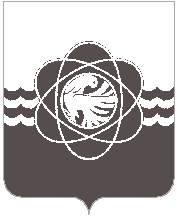                  П О С Т А Н О В Л Е Н И Еот_26.09.2012 г.____№__983__	В соответствии  с  Федеральным  законом  Российской  Федерации  от  27.07.2010 г. № 210-ФЗ «Об организации предоставления государственных и муниципальных услуг», Постановлением Правительства Российской Федерации от 12.05.2012 г. № 474 «О внесении изменений в некоторые законодательные акты Правительства Российской Федерации по вопросам передачи детей, оставшихся без попечения родителей», законом Смоленской области от 31.01.2008 г. № 7-з «О наделении органов местного самоуправления муниципальных районов и городских округов Смоленской области государственными полномочиями по организации и осуществлению деятельности по опеке и попечительству», решением Десногорского городского Совета от 29.05.2008 г. № 640 «Об органе, уполномоченном осуществлять государственные полномочия по организации и осуществлению деятельности по опеке и попечительству»Администрация муниципального образования «город Десногорск» Смоленской области постановляет:Утвердить прилагаемый Административный регламент предоставления государственной услуги «Назначение опекуном или попечителем гражданина, выразившего желание стать опекуном или попечителем несовершеннолетних граждан», переданной на муниципальный уровень (далее – Административный регламент).Комитету по образованию Администрации муниципального образования «город Десногорск» Смоленской области  (В.М. Новикова) обеспечить предоставление государственной услуги  «Назначение опекуном или попечителем гражданина, выразившего желание стать опекуном или попечителем несовершеннолетних граждан», переданной на муниципальный уровень, в соответствии с Административным регламентом.Признать утратившим силу постановление Администрации муниципального образования «город Десногорск» Смоленской области от 21.06.2012 г. № 628 «Об утверждении Административного регламента предоставления государственной услуги «Назначение опекуном или попечителем гражданина, выразившего желание стать 2. опекуном или попечителем несовершеннолетних граждан», переданной на муниципальный уровень».Настоящее постановление разместить на сайте Администрации муниципального образования «город Десногорск» Смоленской области  и опубликовать в газете «Десна».Контроль за исполнением настоящего постановления возложить на заместителя Главы Администрации по социальным вопросам С.В. Тощева.И. о. Главы Администрации 						С.В. ТощевУтвержден постановлением Администрации муниципального образования «город Десногорск» Смоленской области от _26.09.2012 г.__ № _983_АДМИНИСТРАТИВНЫЙ РЕГЛАМЕНТпредоставления государственной услуги «Назначение опекуном или попечителем гражданина, выразившего желание стать опекуном или попечителем несовершеннолетних граждан»,переданной на муниципальный уровеньОбщие положения1.1. Предмет регулирования настоящего Административного регламентаНастоящий Административный регламент регулирует сроки и последовательность административных процедур и административных действий Комитета по образованию Администрации муниципального образования «город Десногорск» Смоленской области (далее также – Комитет или Орган опеки и попечительства), осуществляемых по заявлению гражданина, в пределах, установленных нормативными правовыми актами Российской Федерации и нормативными правовыми актами Смоленской области полномочий по предоставлению государственной услуги «Назначение опекуном или попечителем гражданина, выразившего желание стать опекуном или попечителем несовершеннолетних граждан» (далее – государственная услуга).1.2. Круг заявителей 1.2.1. Заявителями являются только совершеннолетние дееспособные лица, за исключением:а) лиц, лишенных или ограниченных в родительских правах;б) лиц, имеющих или имевших судимость, подвергавшихся или подвергающихся уголовному преследованию (за исключением лиц, уголовное преследование в отношении которых прекращено по реабилитирующим основаниям) за преступления против жизни и здоровья, свободы, чести и достоинства личности (за исключением незаконного помещения в психиатрический стационар, клеветы и оскорбления), половой неприкосновенности и половой свободы личности, против семьи и несовершеннолетних, здоровья населения и общественной нравственности, а также против общественной безопасности;в) лиц, имеющих неснятую или непогашенную судимость за тяжкие или особо тяжкие преступления;г) лиц, больных хроническим алкоголизмом или наркоманией;д) лиц, отстраненных от обязанностей опекуна (попечителя);е) бывших усыновителей, если усыновление отменено по их вине;ж) лиц, не прошедших подготовку в порядке, установленном пунктом 4 статьи 127 Семейного кодекса Российской Федерации (кроме близких родственников ребенка, а также лиц, которые являются или являлись усыновителями и в отношении которых усыновление не было отменено, и лиц, которые являются или являлись опекунами (попечителями) детей и которые не были отстранены от исполнения возложенных на них обязанностей);з) лиц, страдающих заболеваниями, при наличии которых лицо не может принять ребенка под опеку, попечительство, взять его в приемную или патронатную семью;и) лиц, состоящих в союзе, заключенном между лицами одного пола, признанном браком и зарегистрированном в соответствии с законодательством государства, в котором такой брак разрешен, а также лиц, являющихся гражданами указанного государства и не состоящие в браке (далее – заявители).1.3..Требования к порядку информирования о порядке предоставления государственной услуги1.3.1. Адрес Комитета: 216400, Смоленская область, г. Десногорск, 2 мкр., здание Администрации, каб. 311, 425;Контактные телефоны: 8(48153)-7-23-83; факс  8(48153)-7-72-36;адрес электронной почты:  desnobr@yandex.ru1.3.2. Комитет осуществляет прием заявителей в соответствии  со следующим графиком:вторник, четверг: с 13-00 до 17-00; пятница с 9-00 до 12-00;- обеденный перерыв с 12-00 до 13-00;- понедельник, среда – не приемные дни;- суббота, воскресенье – выходной,1.3.3. Информирование получателей государственной услуги осуществляется путем:- устного консультирования,- письменных разъяснений;- средств телефонной связи, в том числе  по телефонам: 8(48153)-7-23-83;  8(48153)-7-72-36;-  средств почтовой связи;- размещения информационных материалов на сайте Администрации муниципального образования «город Десногорск» Смоленской области  в информационно-телекоммуникационной сети Интернет (адрес сайта: http://www.admin-smolensk.ru/~desnogorsk/ раздел «Образование»);- использования федеральной государственной информационной системы «Единый портал государственных и муниципальных услуг (функций)» (далее – Единый портал) (электронный адрес: http://www.gosuslugi.ru/), а также региональной государственной информационной системы «Портал государственных и муниципальных услуг (функций) Смоленской области» (электронный адрес: http://67.gosuslugi.ru/) (далее – Региональный портал).На сайте Администрации муниципального образования «город Десногорск» Смоленской области  в информационно-телекоммуникационной сети Интернет, на Едином портале и на Региональном портале размещаются следующие информационные материалы: 1) извлечения из законодательных и иных нормативных правовых актов, содержащих нормы, регулирующие деятельность по предоставлению государственной услуги;2) текст настоящего Административного регламента;3) перечень документов, необходимых для предоставления государственной услуги, и требования, предъявляемые к этим документам;4) образцы оформления документов, необходимых для предоставления государственной услуги, и требования к ним;5) порядок информирования о ходе предоставления государственной услуги;6) порядок обжалования действий (бездействия) и решений, осуществляемых и принимаемых Комитетом в ходе предоставления государственной услуги.	На стенде Комитета размещается следующая информация:1) извлечения из законодательных и иных нормативных правовых актов, содержащих нормы, регулирующие деятельность по предоставлению государственной услуги;2) текст настоящего Административного регламента;3) перечень документов, необходимых для предоставления государственной услуги, и требования, предъявляемые к этим документам;4)  образцы оформления документов, необходимых для предоставления государственной услуги, и требования к ним;5) порядок информирования о ходе предоставления государственной услуги;6) порядок обжалования действий (бездействия) и решений, осуществляемых и принимаемых Комитетом в ходе предоставления государственной услуги.1.3.4. Информация о ходе предоставления государственной услуги доводится до заявителя специалистами Комитета приличном контакте, а также с использованием средств почтовой, телефонной связи, электронной почты. Время ожидания в очереди для получения консультации по процедуре предоставления государственной услуги не должно превышать 15 минут..1.3.5. Отвечая на телефонные звонки и обращения граждан по вопросу получения государственной услуги, специалисты Комитета обязаны:- подробно, в корректной форме информировать о порядке получения государственной услуги;- воздерживаться от поведения, которое могло бы вызвать сомнение в объективном исполнении специалистами своих должностных (служебных) обязанностей, а также избегать конфликтных ситуаций, способных нанести ущерб их репутации или авторитету Комитета;- соблюдать права и законные интересы заявителей.Стандарт предоставления государственной услуги2.1. Наименование государственной услуги  	Наименование государственной услуги –  «Назначение опекуном или попечителем гражданина, выразившего желание стать опекуном или попечителем несовершеннолетних граждан».2.2. Наименование органа, непосредственно предоставляющего государственную услугу2.2.1. Комитет по образованию Администрации муниципального образования «город Десногорск» Смоленской области осуществляет предоставление государственной услуги в соответствии с постановлением Главы Администрации муниципального образования «город Десногорск» Смоленской области от 18.02.2008 г. № 96 «Об органе, уполномоченном осуществлять государственные полномочия по организации и осуществлению деятельности по опеке и попечительству». 2.2.2. Запрещено требовать от заявителя осуществления действий, в том числе согласований, необходимых для получения государственной услуги, связанных с обращением в иные государственные органы, организации, за исключением получения услуг, включенных в утвержденный областным нормативным правовым актом перечень услуг, которые являются необходимыми и обязательными для предоставления государственной услуги.2.3. Описание результата предоставления государственной услугиРезультатом исполнения государственной услуги  является: а)  заключение о возможности (невозможности) гражданина быть опекуном или попечителем;б) решение о назначении (об отказе в назначении) опекуна или попечителя;в) договор об осуществлении опеки или попечительства в отношении несовершеннолетнего подопечного при назначении опекуна или попечителя, исполняющего свои обязанности возмездно;г) договор о приемной семье при назначении опекуна, исполняющего свои обязанности возмездно.2.4. Срок предоставления государственной услуги	2.4.1. Заявления граждан по вопросам назначения опекунами или попечителями несовершеннолетних граждан, поступившие в Комитет, рассматриваются в 10-дневный срок со дня представления документов.2.4.2. Акт о назначении опекуна или попечителя, либо об отказе в назначении опекуна или попечителя, либо заключение о возможности или о невозможности гражданина быть опекуном или попечителем направляется (вручается) специалистами Комитета  заявителю в течение 3 дней со дня его подписания.2.5. Перечень нормативных правовых актов, регулирующих  отношения, возникающие  в связи  с предоставлением  государственной услугиПредоставление государственной услуги осуществляется в соответствии с:- Семейным кодексом Российской Федерации;- Гражданским кодексом Российской Федерации;- Федеральным законом от 24.04.2008 № 48-ФЗ «Об опеке и попечительстве»;- Постановлением Правительства Российской Федерации от 01.05.1996 № 542 «Об утверждении перечня заболеваний, при наличии которых лицо не может усыновить ребенка, принять его под опеку (попечительство), взять в приемную семью»;- Постановлением Правительства Российской Федерации от 18.05.2009 № 423 «Об отдельных вопросах осуществления опеки и попечительства в отношении несовершеннолетних граждан»;- Приказом Министерства образования и науки Российской Федерации от 14.09.2009 № 334 «О реализации постановления Правительства Российской Федерации от 18 мая 2009 г. № 423»;- Законом Смоленской области от 31.01.2008 № 6-з «Об организации и осуществлении деятельности по опеке и попечительству в Смоленской области»;- Законом Смоленской области от 31.01.2008 № 7-з «О наделении органов местного самоуправления муниципальных районов и городских округов Смоленской области государственными полномочиями по организации и осуществлению деятельности по опеке и попечительству»;- Законом Смоленской области от 22.06.2006 № 61-з «О размере, порядке назначения и выплаты ежемесячных денежных средств на содержание ребенка,  находящегося под опекой (попечительством), на территории Смоленской области»;- Законом Смоленской области от 29.09.2009 № 86-з «О размере вознаграждения, причитающегося приемным родителям, размере денежных средств на содержание ребенка, переданного на воспитание в приемную семью», - Решением Десногорского городского Совета от 29.05.2008 № 640 «Об органе, уполномоченном осуществлять государственные полномочия по организации и осуществлению деятельности по опеке и попечительству»;- Постановлением Главы Администрации муниципального образования «город Десногорск» Смоленской области от 18.02.2008 № 96 «Об органе, уполномоченном осуществлять государственные полномочия по организации и осуществлению деятельности по опеке и попечительству»;- Настоящим Административным регламентом.2.6. Исчерпывающий перечень документов, необходимых в соответствии с законодательством или иными нормативными правовыми актами для предоставления государственной услуги, подлежащих предоставлению заявителем 2.6.1. Гражданин, выразивший желание стать опекуном или попечителем несовершеннолетних граждан, обратившийся в Комитет, предоставляет следующий перечень документов:а) заявление с просьбой о назначении его опекуном по форме, указанной в приложении № 1;б) паспорт или иной документ, удостоверяющий личность;в) справку с места работы лица, выразившего желание стать опекуном, с указанием должности и размера средней заработной платы за последние 12 месяцев и (или) иной документ, подтверждающий доход указанного лица, или справка с места работы супруга (супруги) лица, выразившего желание стать опекуном, с указанием должности и размера средней заработной платы за последние 12 месяцев и (или) иной документ, подтверждающий доход супруга (супруги);г) выписку из домовой (поквартирной) книги с места жительства или иной документ, подтверждающие право пользования жилым помещением либо право собственности на жилое помещение, и копия финансового лицевого счета с места жительства;д) справка органов внутренних дел, подтверждающая отсутствие у гражданина, выразившего желание стать опекуном, судимости или факта уголовного преследования за преступления, предусмотренные пунктом 1 статьи 146 Семейного кодекса Российской Федерации;е) медицинское заключение о состоянии здоровья по результатам освидетельствования гражданина, выразившего желание стать опекуном, выданное в порядке, устанавливаемом федеральным органом исполнительной власти в области в сфере здравоохранения;ж) копию свидетельства о браке (если гражданин, выразивший желание стать опекуном, состоит в браке);з) письменное согласие совершеннолетних членов семьи с учетом мнения детей, достигших 10-летнего возраста, проживающих совместно с гражданином, выразившим желание стать опекуном, на прием ребенка (детей) в семью;и) утратил силу;к) копию свидетельства или иного документа о прохождении подготовки лица, желающего принять на воспитание в свою семью ребенка, оставшегося без попечения родителей, в порядке, установленном пунктом 4 статьи 127 Семейного кодекса Российской Федерации (кроме близких родственников детей, а также лиц, которые являются или являлись усыновителями и в отношении которых усыновление не было отменено, и лиц, которые являются или являлись опекунами (попечителями) детей и которые не были отстранены от исполнения возложенных на них обязанностей);л) автобиографию;м) копию пенсионного удостоверения, справку из территориального органа Пенсионного фонда Российской Федерации или иного уполномоченного органа, осуществляющего пенсионное обеспечение (для лиц, основным источником доходов которых являются страховое обеспечение по обязательному пенсионному страхованию или иные пенсионные выплаты).2.6.2. В целях получения сведений о личности предполагаемого опекуна или попечителя Комитет вправе запрашивать информацию о нем в органах внутренних дел, ЗАГСа, медицинских и иных организациях. Комитет запрашивает только ту информацию о гражданине, которая позволит установить его способность к исполнению обязанностей опекуна или  попечителя.Сведения о личности предполагаемого опекуна или попечителя, полученные Комитетом, относятся в соответствии с законодательством Российской Федерации к персональным данным граждан (физических лиц) и  не подлежат разглашению.2.6.3. Документы, указанные в подпунктах «в - д» и «м» пункта 2.6.1 настоящего Регламента, действительны в течение года со дня их выдачи, документ, предусмотренный подпунктом «е» - в течение шести месяцев со дня его выдачи.2.6.4. В целях назначения опекуном или попечителем гражданина  специалист Комитета в течение 3 дней со дня предоставления документов производит обследование условий его жизни, в ходе которого определяется отсутствие установленных Гражданским кодексом Российской Федерации и Семейным кодексом Российской Федерации обстоятельств, препятствующих назначению его опекуном.В случае представления гражданином документов, предусмотренных в подразделе 2.6.1 раздела 2.6 настоящего Административного регламента, с использованием федеральной государственной информационной системы «Единый портал государственных и муниципальных услуг (функций)», регионального портала государственных и муниципальных услуг (функций) и официального сайта органа опеки и попечительства в информационно-телекоммуникационной сети «Интернет» либо через должностных лиц многофункциональных центров предоставления государственных и муниципальных услуг, с которыми у органа опеки и попечительства заключены соглашения о взаимодействии, при проведении обследования условий жизни граждан, выразивших желание стать опекуном, заявитель представляет специалисту Комитета оригиналы указанных документов. 2.6.5. Акт обследования оформляется в течение 3 дней со дня проведения обследования условий жизни гражданина, выразившего желание стать опекуном или попечителем, подписывается проводившим проверку уполномоченным специалистом Комитета и утверждается председателем Комитета.Акт обследования оформляется в двух экземплярах, один из которых направляется (вручается) гражданину, выразившему желание стать опекуном или попечителем, в течение трех дней со дня утверждения акта, второй хранится в Комитете.Комитет в течение 10 дней со дня представления всех документов и акта обследования принимает решение о назначении опекуна или попечителя (о возможности гражданина быть опекуном, которое является основанием для постановки его на учет в качестве гражданина, выразившего желание стать опекуном), либо решение об отказе в назначении опекуна (о невозможности гражданина быть опекуном) с указанием причин отказа.2.7. Формирование и направление межведомственного запроса в органы, участвующие в предоставлении государственной услуги2.7.1. Основанием для начала административной процедуры формирования и направления межведомственного запроса является непредставление заявителем документов, которые находятся в распоряжении государственных органов, органов местного самоуправления и иных организациях, участвующих в предоставлении государственной услуги. 2.7.2. В случае, если заявителем представлены все документы, указанные в подразделе 2.6.1 раздела 2.6 настоящего Административного регламента, специалист органа опеки и попечительства переходит к исполнению следующей административной процедуры.2.7.3. В случае если заявителем по собственной инициативе не представлены указанные в подразделе 2.6.1 раздела 2.6 настоящего Административного регламента документы, специалист Комитета, ответственный за формирование и направление межведомственного запроса, принимает решение о формировании и направлении межведомственного запроса на следующие документы, которые находятся в распоряжении государственных органов, органов местного самоуправления и иных организациях, участвующих в предоставлении государственной услуги:а) копию финансового лицевого счета и выписки из домовой (поквартирной) книги с места жительства или документа, подтверждающего право собственности на жилое помещение;б) справку органов внутренних дел об отсутствии судимости за умышленное преступление против жизни или здоровья граждан;в) справку из территориального органа Пенсионного фонда Российской Федерации или иного уполномоченного органа, осуществляющего пенсионное обеспечение..Для направления запросов о предоставлении этих документов гражданин обязан предоставить в орган опеки и попечительства сведения, предоставление которых необходимо в соответствии с законодательством Российской Федерации для получения этих документов.2.7.4. Порядок направления межведомственных запросов, а также состав сведений, необходимых для предоставления документа и (или) информации, которые необходимы для оказания государственной услуги, определяется технологической картой межведомственного взаимодействия государственной услуги. 2.7.5. Срок подготовки межведомственного запроса специалистом Комитета не может превышать 3 рабочих дней.2.7.6. Срок подготовки и направления ответа на межведомственный запрос о предоставлении документов из пункта «а» подраздела 2.7.3 раздела 2.7 настоящего Административного регламента и информации для предоставления государственной услуги с использованием межведомственного информационного взаимодействия не может превышать 5 рабочих дней со дня поступления межведомственного запроса в орган или организацию, предоставляющие документ и информацию, если иные сроки подготовки и направления ответа на межведомственный запрос не установлены федеральными законами, правовыми актами Правительства Российской Федерации и принятыми в соответствии с федеральными законами нормативными правовыми актами Смоленской области Форма и порядок представления ответа на запрос органа опеки и попечительства о предоставлении документа, предусмотренного пунктом «б» подраздела 2.7.3 раздела 2.7 настоящего Регламента, а также форма соответствующего запроса органа опеки и попечительства устанавливаются Министерством внутренних дел Российской Федерации. Срок направления ответа на запрос органа опеки и попечительства о предоставлении указанного документа не может превышать 30 календарных дней со дня получения соответствующего запроса.2.7.7. После поступления ответа на межведомственный запрос специалист Комитета, ответственный за формирование и направление межведомственного запроса, регистрирует полученный ответ в установленном порядке и передает специалисту, ответственному за рассмотрение документов в день поступления таких документов (сведений). 2.7.8. Максимальный срок выполнения административной процедуры формирования и направления межведомственного запроса в органы, участвующие в предоставлении государственной услуги, составляет 3 рабочих дня. 2.8. Исчерпывающий перечень оснований для отказа в приеме документов, необходимых для предоставления государственной услугиОснования для отказа в приеме документов, необходимых для предоставления государственной услуги, отсутствуют.2.9. Перечень оснований для приостановления и (или) отказа в предоставлении государственной услуги2.9.1. Основания для приостановления предоставления государственной услуги отсутствуют.2.9.2. Основанием для отказа в предоставлении государственной услуги является:- непредставление или представление не в полном объеме документов, указанных в подразделах 2.6.1, 2.6.3 раздела 2.6 настоящего Административного регламента;- отсутствие оригиналов документов, предусмотренных в подразделе 2.6.1 раздела 2.6 настоящего Административного регламента;- несоответствие документов требованиям, указанным в подразделе 2.6.1 раздела 2.6 настоящего Административного регламента;- выявление в представленных документах недостоверных сведений. Проверка достоверности сведений, содержащихся в представленных документах, осуществляется путем их сопоставления с информацией, полученной от компетентных органов или организаций, выдавших документ (документы), а также полученной иными способами, разрешенными федеральным законодательством. 2.10. Взимание платы за предоставление государственной услуги Государственная услуга предоставляется бесплатно.2.11. Требования к местам предоставления государственной услугиМеста предоставления государственной услуги включают места для ожидания, информирования, приема заявителей, которые оборудуются стульями и столами.Места для информирования, предназначенные для ознакомления заявителей с информационными материалами, оборудуются также информационными стендами, на которых размещается информация.Каждое рабочее место специалиста в помещении для приема заявителей оборудуется персональным компьютером с обеспеченным доступом к электронным справочно-правовым системам.2.12. Показатели доступности и качества государственной услуги	2.12.1. Показателями оценки доступности предоставления государственной услуги являются:	1) транспортная доступность  к местам  предоставления  государственной услуги;	2) размещение информации о порядке  предоставления  государственной услуги в сети  Интернет.	2.12.2. Показателями оценки качества предоставления государственной услуги являются:1) соблюдение  стандарта  предоставления  государственной услуги;	2) соблюдение сроков предоставления государственной услуги;	3) количество взаимодействий заявителя с должностными лицами при предоставлении государственной услуги и соблюдение их продолжительности;4) возможность получения информации о ходе предоставления государственной услуги, в том числе с использованием информационно-телекоммуникационных технологий;5) количество обоснованных жалоб организаций по вопросам качества и доступности предоставления государственной услуги.2.13. Иные требования, в том числе учитывающие особенности предоставления государственных услуг  в многофункциональных  центрах предоставления  государственных и муниципальных услуг и особенности  предоставления государственных услуг в электронной форме	2.13.1. Обеспечение  возможности получения  заявителями информации и обеспечение доступа заявителей к сведениям  о государственной  услуге,  размещаемой  на Едином  портале  и Региональном портале.2.13.2. Обеспечение возможности для заявителей в целях получения государственной услуги представлять документы в электронном виде с использованием Единого портала, Регионального портала.2.13.3. Обеспечение возможности для заявителей осуществлять с использованием Единого портала, Регионального портала мониторинг хода предоставления государственной услуги.2.13.4. Обеспечение возможности для заявителей получения результата государственной услуги в электронном виде с использованием Единого портала, Регионального портала.2.13.5. Рассмотрение заявления, полученного в электронной форме, осуществляется в том же порядке, что и рассмотрение заявлений, полученных лично от заявителей.3. Состав, последовательность и сроки выполнения административных процедур, требований к порядку их выполнения, в том числе особенности выполнения административных процедур в электронной формеИсполнение государственной услуги включает в себя следующие административные процедуры:- предоставление  информации  для  лиц,  выразивших желание стать опекуном или попечителем несовершеннолетних граждан;- прием и рассмотрение документов; - принятие решения о назначении опекуном или попечителем гражданина, выразившего желание стать опекуном или попечителем несовершеннолетних граждан;- уведомление заявителя о принятом решении. 3.1. Прием и регистрация документов, необходимых для предоставления государственной услуги3.1.1. Основанием для начала выполнения административной процедуры приема и рассмотрения документов является обращение заявителя в Комитет. Заявление с просьбой о назначении опекуном или попечителем и прилагаемые к нему документы могут быть поданы заявителем в Комитет лично, либо с использованием федеральной государственной информационной системы «Единый портал государственных и муниципальных услуг (функций)», или регионального портала государственных и муниципальных услуг (функций), или официального сайта органа опеки и попечительства в информационно-телекоммуникационной сети «Интернет», либо через должностных лиц многофункциональных центров предоставления государственных и муниципальных услуг, с которыми у органа опеки и попечительства заключены соглашения о взаимодействии.В случае если заявителем не были представлены самостоятельно документы, предусмотренные пунктами «г» и «д» подраздела 2.6.1 раздела 2.6 настоящего Административного регламента, указанные документы запрашиваются специалистом Комитета, ответственным за формирование и направление межведомственного запроса, в соответствующих уполномоченных органах посредством межведомственного информационного взаимодействия. Для направления запросов о предоставлении этих документов гражданин обязан предоставить в Комитет сведения, предоставление которых необходимо в соответствии с законодательством Российской Федерации для получения этих документов.3.1.2. В целях предоставления документов прием граждан осуществляется в установленные дни. 3.1.3. Специалист, ответственный за прием граждан, рассматривает представленные документы по существу. При этом специалист, ответственный за прием граждан: - устанавливает личность гражданина, в том числе проверяет документ, удостоверяющий личность; - проверяет наличие и соответствие всех необходимых документов, представленных гражданином, требованиям, установленным законодательством, полноту и правильность оформления и заполнения документов. Максимальный срок рассмотрения документов - 10 дней с момента представления документов специалисту, ответственному за прием граждан.3.1.4. В случае соответствия документов установленным требованиям, они принимаются для решения вопроса о назначении опекуном или попечителем гражданина, выразившего желание стать опекуном или попечителем несовершеннолетних граждан. 3.1.5. В случае несоответствия установленным требованиям содержания или оформления представленных гражданином документов, а также отсутствия необходимых документов специалист сообщает гражданину о необходимости представить недостающие или исправленные, или оформленные надлежащим образом документы. 3.1.6. Информация о необходимости представить недостающие или исправленные, или оформленные надлежащим образом документы сообщается гражданину устно или письмом, подписанным председателем Комитета, не позднее 15 дней со дня получения документов. 3.1.7. Отсчет 10-дневного срока рассмотрения документов гражданина в случаях, указанных в пункте 3.1.5 настоящего Регламента, происходит с момента поступления недостающих или исправленных, или оформленных надлежащим образом документов.3.1.8. При несогласии гражданина представить недостающие или исправленные, или оформленные надлежащим образом документы либо невозможности их предоставления, специалист готовит письменный мотивированный отказ в предоставлении государственной услуги, который подписывается председателем Комитета и направляется заявителю в течение 3 дней со дня принятия решения. Вместе с актом об отказе в назначении опекуна или заключением о невозможности гражданина быть опекуном заявителю возвращаются все представленные документы.   3.2. Уведомление заявителя о принятом решении3.2.1. Основанием для начала данной административной процедуры является подписание решения о назначении гражданина опекуном или попечителем в отношении несовершеннолетнего гражданина либо об отказе в назначении опекуна или попечителя, либо заключение о возможности или о невозможности гражданина быть опекуном или попечителем.3.2.2. Решение о назначении опекуна или попечителя, либо об отказе в назначении опекуна или попечителя оформляется в форме акта, а о возможности или о невозможности гражданина быть опекуном или попечителем - в форме заключения.3.2.3. Акт о назначении опекуна или попечителя, либо об отказе в назначении опекуна или попечителя, либо заключение о возможности или о невозможности гражданина быть опекуном или попечителем направляется (вручается) специалистом Комитета  заявителю в течение 3 дней со дня его подписания.3.2.4. Вместе с актом о назначении опекуна (об отказе в назначении опекуна) или заключением о возможности (невозможности) гражданина быть опекуном заявителю возвращаются все представленные документы и разъясняется порядок обжалования соответствующего акта или заключения..3.2.5. Специалист Комитета на основании заключения о возможности гражданина быть опекуном или попечителем в течение 3 дней со дня его подписания вносит сведения о гражданине, выразившем желание стать опекуном или попечителем, в журнал учета граждан, выразивших желание стать опекунами или попечителями.3.3. Порядок осуществления в электронной форме, в том числе с использованием федеральной государственной информационной системы «Единый портал государственных и муниципальных услуг (функций)», региональной государственной информационной системы «Портал государственных и муниципальных услуг (функций)  Смоленской области», следующих административных процедур3.3.1. Предоставление в установленном порядке информации заявителям и обеспечение доступа заявителей к сведениям о государственной услуге в электронной форме.Процедура «Предоставление в установленном порядке информации заявителям и обеспечение доступа заявителей к сведениям о государственной услуге» осуществляется путем размещения сведений о государственной услуге в региональных государственных информационных системах «Реестр государственных и муниципальных услуг (функций) Смоленской области» (далее – Реестр) и «Портал государственных и муниципальных услуг (функций)  Смоленской области» с последующим размещением сведений в федеральной государственной информационной системе «Единый портал государственных и муниципальных услуг (функций)».3.3.2. Положение о федеральной государственной информационной системе «Единый портал государственных и муниципальных услуг (функций)», а также требования к региональному порталу, порядку размещения на них сведений о государственных услугах, а также к перечню указанных сведений устанавливаются Правительством Российской Федерации.3.3.3. С использованием федеральной государственной информационной системе «Единый портал государственных и муниципальных услуг (функций)», региональной государственной информационной системы «Портал государственных и муниципальных услуг (функций)  Смоленской области» заявителю предоставляется доступ к сведениям о государственной услуге, указанным в подразделе 1.3. настоящего административного регламента.3.3.4. Специалисты Комитета, ответственные за размещение сведений о государственной услуге, осуществляют размещение сведений о государственной услуге в Реестре в соответствии с Порядком формирования и ведения региональной государственной информационной системы «Реестр государственных и муниципальных услуг (функций) Смоленской области», утвержденным постановлением Администрации Смоленской области.3.3.5. Председатель и специалисты Комитета, ответственные за размещение сведений о государственной услуге, несут ответственность за полноту и достоверность сведений о государственной услуге, размещаемых в системе Реестр, а также за соблюдение порядка и сроков их размещения. 4. Порядок и формы контроля за исполнением государственной услуги4.1. Порядок  осуществления текущего контроля за соблюдением и исполнением ответственными должностными лицами положений административного регламента и иных нормативных правовых актов устанавливающих требования к предоставлению государственной услуги, а также за принятием решением ответственными должностными лицами4.1.1. Текущий контроль за соблюдением последовательности действий, определенных Административным регламентом, осуществляют должностные лица, ответственные за организацию работы по предоставлению государственной услуги.4.1.2. Перечень должностных лиц, осуществляющих текущий контроль, устанавливается локальными правовыми актами (приказами) Комитета.4.2. Порядок и периодичность осуществления плановых и внеплановых проверок полноты и качества предоставления государственной услуги, в том числе порядок и формы контроля за полнотой и качеством предоставления государственной услуги	4.2.1. Текущий контроль за соблюдением последовательности действий, определенных административными процедурами по предоставлению государственной услуги принятием решений уполномоченными лицами осуществляет председатель Комитета путем проведения проверок соблюдения и исполнения уполномоченными должностными лицами положений Административного регламента, нормативных правовых актов Российской Федерации и Смоленской области.	4.2.2. Периодичность осуществления текущего контроля устанавливает председатель Комитета.	4.2.3. В ходе проверок должностные лица, уполномоченные для проведения проверки, изучают следующие вопросы:	1) деятельность уполномоченных должностных  лиц при проведении ими мероприятий, связанных с осуществлением административных процедур, установленных Административным регламентом;	2) соблюдение установленных порядка и сроков рассмотрения заявлений; полнота и правильность заполнения журналов;	3) работа уполномоченных должностных лиц при проведении ими мероприятий, связанных с осуществлением административных процедур, установленных Административным регламентом;	4) соблюдение порядка регистрации и сроков прохождения материалов по административным процедурам, установленных Административным регламентом;	5) состояние работы с жалобами и заявлениями по административным процедурам, установленным Административным регламентом;	4.2.4. Председатель Комитета, заместитель Главы Администрации муниципального образования по социальным вопросам рассматривают результаты проверки и поручают принять меры, направленные на устранение выявленных в результате контрольных мероприятий недостатков  и нарушений.4.3. Ответственность специалистов Комитета за решения и действия (бездействие), принимаемые (осуществляемые) в ходе предоставления государственной услуги4.3.1. Ответственность должностных лиц за решения и действия (бездействие), принимаемые (осуществляемые) в ходе предоставления государственной услуги, закрепляется в их должностных регламентах.Должностное лицо Комитета, ответственное за предоставление государственной услуги, несет персональную ответственность за предоставление государственной услуги в соответствии  с требованиями Административного регламента, законодательством Российской Федерации.Должностное лицо Комитета, ответственное за регистрацию документации, несет персональную ответственность за регистрацию документов для предоставления государственной услуги в соответствии с требованиями Административного регламента, законодательством Российской Федерации.4.3.2. По результатам проведенных проверок в случае выявления нарушения прав заявителей председатель Комитета осуществляет привлечение виновных лиц к ответственности в соответствии с законодательством Российской Федерации.4.3.3. О мерах, принятых в отношении виновных в нарушении законодательства Российской Федерации должностных лиц, в течение 10-ти дней со дня принятия таких мер председатель Комитета сообщает в письменной форме заявителю, права и (или) законные интересы которого нарушены.4.4.  Требования к порядку и формам контроля за предоставлением государственной услуги, в том числе со стороны граждан, их объединений и организаций4.4.1. Контроль за соблюдением последовательности действий,  определенных административными процедурами по предоставлению государственной услуги, и принятием решений должностными лицами, ответственными за прием и подготовку документов, осуществляет председатель Комитета.4.4.2. Контроль со стороны граждан, их объединений и организаций за предоставлением государственной услуги может быть осуществлен путем запроса соответствующей информации при условии, что она не является конфиденциальной.5. Досудебный (внесудебный) порядок обжалования решенийи действий (бездействия) органа, предоставляющегогосударственную услугу5.1. Заявитель имеет право на обжалование действий (бездействия) и решений, принятых (осуществляемых) в ходе предоставления государственной услуги должностными лицами в досудебном (внесудебном) порядке.5.2. Заявитель может обратиться с жалобой, в том числе в следующих случаях:1) нарушения срока регистрации запроса заявителя о предоставлении государственной услуги;2) нарушения срока предоставления государственной услуги;3) требования у заявителя документов, не предусмотренных нормативными правовыми актами Российской Федерации, нормативными правовыми актами Смоленской области для предоставления государственной услуги;4) отказа в приеме документов, предоставление которых предусмотрено нормативными правовыми актами Российской Федерации, нормативными правовыми актами Смоленской области для предоставления государственной услуги, у заявителя;5) отказа в предоставлении государственной услуги, если основания отказа не предусмотрены федеральными законами и принятыми в соответствии с ними иными нормативными правовыми актами Российской Федерации, нормативными правовыми актами Смоленской области;6) затребования с заявителя при предоставлении государственной услуги платы, не предусмотренной нормативными правовыми актами Российской Федерации, нормативными правовыми актами Смоленской области;7) отказа органа, предоставляющего государственную услугу, должностного лица органа, предоставляющего государственную услугу, в исправлении допущенных опечаток и ошибок в выданных в результате предоставления государственной услуги документах либо нарушение установленного срока таких исправлений.5.3. Исчерпывающий перечень оснований для отказа в рассмотрении жалобы (претензии) либо приостановления ее рассмотрения:- отсутствие в жалобе фамилии заявителя, направившего жалобу, и почтового адреса, по которому должен быть направлен ответ;- получение жалобы, в которой содержатся нецензурные либо оскорбительные выражения, угрозы жизни, здоровью и имуществу должностного лица, а также членов его семьи;- невозможность прочтения текста жалобы, о чем сообщается заявителю, направившему жалобу, если его фамилия и почтовый адрес поддаются прочтению.5.4. Заявитель вправе подать жалобу в письменной форме на бумажном носителе, в электронной форме в Комитет. Жалобы на решения, принятые председателем Комитета, подаются Главе Администрации. 5.5. Жалоба может быть направлена по почте, с использованием сети Интернет, официального сайта Администрации, а также может быть принята при личном приеме заявителя.5.6. Жалоба, поступившая в Комитет, подлежит рассмотрению должностным лицом, наделенным полномочиями по рассмотрению жалоб, в течение пятнадцати рабочих дней со дня ее регистрации, а в случае обжалования отказа органа, предоставляющего государственную услугу, должностного лица органа, предоставляющего государственную услугу, в приеме документов у заявителя либо в исправлении допущенных опечаток и ошибок или в случае обжалования нарушения установленного срока таких исправлений - в течение пяти рабочих дней со дня ее регистрации.5.7. Жалоба должна содержать:1) наименование органа, предоставляющего государственную услугу, должностного лица органа, предоставляющего государственную услугу, либо государственного гражданского служащего, решения и действия (бездействие) которых обжалуются;2) фамилию, имя, отчество (последнее - при наличии), сведения о месте жительства заявителя - физического лица либо наименование, сведения о месте нахождения заявителя - юридического лица, а также номер (номера) контактного телефона, адрес (адреса) электронной почты (при наличии) и почтовый адрес, по которым должен быть направлен ответ заявителю;3) сведения об обжалуемых решениях и действиях (бездействии) органа, предоставляющего государственную услугу, должностного лица органа, предоставляющего государственную услугу;4) доводы, на основании которых заявитель не согласен с решением и действием (бездействием) органа, предоставляющего государственную услугу, должностного лица органа, предоставляющего государственную услугу.Заявителем могут быть представлены документы (при наличии), подтверждающие доводы заявителя, либо их копии.5.8. По результатам рассмотрения жалобы орган, предоставляющий государственную услугу, принимает одно из следующих решений:1) удовлетворяет жалобу, в том числе в форме отмены принятого решения, исправления допущенных органом, предоставляющим государственную услугу, опечаток и ошибок в выданных в результате предоставления государственной услуги документах, возврата заявителю денежных средств, взимание которых не предусмотрено нормативными правовыми актами Российской Федерации, нормативными правовыми актами Смоленской области, а также в иных формах;2) отказывает в удовлетворении жалобы.5.9. Не позднее дня, следующего за днем принятия решения, заявителю в письменной форме и по желанию заявителя в электронной форме направляется мотивированный ответ о результатах рассмотрения жалобы.5.10. Заявители вправе обжаловать решения, принятые в ходе предоставления государственной услуги, действия или бездействие должностных лиц, предоставляющих государственную услугу, в судебном порядке.                                                                                                               Приложение № 1к Административному регламенту предоставления государственной услуги «Назначение опекуном или попечителем гражданина, выразившего желание стать опекуном или попечителем несовершеннолетних граждан», переданной на муниципальный уровень В орган опеки и попечительстваот  (фамилия, имя, отчество (при наличии))Заявление гражданина, выразившего желание стать опекуном
или попечителем либо принять детей, оставшихся без попечения родителей,
в семью на воспитание в иных установленных семейным законодательством Российской Федерации формахЯ,  (фамилия, имя, отчество (при наличии))(когда и кем выдан)место жительства  (адрес места жительства, подтвержденный регистрацией)место пребывания  (адрес места фактического проживания)(фамилия, имя, отчество (при наличии) ребенка (детей), число, месяц, год рождения)(фамилия, имя, отчество (при наличии) ребенка (детей), число, месяц, год рождения)Материальные возможности, жилищные условия, состояние здоровья и характер работы позволяют мне взять ребенка (детей) под опеку (попечительство) либо принять в семью на воспитание в иных установленных семейным законодательством Российской Федерации формах.Дополнительно могу сообщить о себе следующее:  (указывается наличие у гражданинанеобходимых знаний и навыков в воспитании детей, в том числе информация о наличии документовоб образовании, о профессиональной деятельности, о прохождении программ подготовки кандидатовв опекуны или попечители и т.д.)Я,  	,(фамилия, имя, отчество (при наличии))даю согласие на обработку и использование моих персональных данных, содержащихся в настоящем заявлении и в представленных мною документах.(подпись, дата)                                                                                                               Приложение № 2к Административному регламенту предоставления государственной услуги «Назначение опекуном или попечителем гражданина, выразившего желание стать опекуном или попечителем несовершеннолетних граждан», переданной на муниципальный уровень Форма
Акт обследования условий жизни гражданина, выразившего желание
стать опекуном или попечителем несовершеннолетнего гражданина
либо принять детей, оставшихся без попечения родителей, в семью
на воспитание в иных установленных семейным законодательством
Российской Федерации формахФамилия, имя, отчество (при наличии), должность лица, проводившего обследование
_____________________________________________________________________________проводилось обследование условий жизни  __________________________________________________________________                                                  (фамилия, имя, отчество (при наличии), дата рождения) документ, удостоверяющий личность: ___________________________________________                                                               (когда и кем выдан)место жительства:                                              (адрес места жительства, подтвержденный регистрацией)место пребывания: _____________________________________________________________                                    (адрес места фактического проживания и проведения обследования)образование:  _________________________________________________________________Профессиональная деятельность:                              (место работы с указанием адреса, занимаемой должности, рабочего телефона)Общая площадь, на которой проживает   _____________________________________________________________________________фамилия, имя, отчество (при наличии)Качество дома (кирпичный, панельный, деревянный и т.п.; в нормальном состоянии, ветхий, аварийный; комнаты сухие, светлые, проходные, количество окон и пр.) _____________________________________________________________________________Благоустройство дома и жилой площади (водопровод, канализация, какое отопление, газ, ванна, лифт, телефон и т.д.):   _________________________________________________________________________________________________________________________________________Санитарно-гигиеническое состояние жилой площади (хорошее, удовлетворительное, неудовлетворительное):   _______________________________________________________Наличие для ребенка отдельной комнаты, уголка, места для сна, игр, занятий: __________На жилой площади проживают (не зарегистрированы в установленном порядке, проживают фактически):_______________________________________________________________________________________________________________________________________________Отношения, сложившиеся между членами семьи гражданина:(характер взаимоотношений между членами семьи, особенности общения с детьми, детей между собой и т.д.)Личные качества гражданина (особенности характера, общая культура, наличие опыта общения с детьми и т.д.):______________________________________________________________________________________________________________________________________________________Мотивы гражданина для принятия несовершеннолетнего в семью: _____________________________________________________________________________ Дополнительные данные обследования:_____________________________________________________________________________Условия жизни гражданина, выразившего желание стать опекуном или попечителем несовершеннолетнего гражданина либо принять детей, оставшихся без попечения родителей, в семью на воспитание в иных установленных семейным законодательством Российской Федерации формах  _______________________________________________________________________________________________________________________________________________                                                                               (удовлетворительные/неудовлетворительные с указанием    конкретных обстоятельств )Подпись лица, проводившего обследование                                                        М.П.                                                                                                               Приложение № 3к Административному регламенту предоставления государственной услуги «Назначение опекуном или попечителем гражданина, выразившего желание стать опекуном или попечителем несовершеннолетних граждан», переданной на муниципальный уровень ФормаБланк органа опекии попечительстваЗаключениеоргана опеки и попечительства, выданное по месту жительствагражданина, о возможности гражданина быть усыновителем,опекуном (попечителем) или приемным родителем <1>
Ф.И.О. (полностью) ___________________________________________________________Дата рождения: ________________________________________________________________Ф.И.О. (полностью) ____________________________________________________________Дата рождения: _______________________________________________________________Адрес (место жительства, индекс) _____________________________________________________________________________________________________________________________Характеристика    семьи    (состав,    длительность    брака  (при  наличии  повторного  брака указать наличие детей от предыдущего брака), опыт общения с   детьми,   взаимоотношения   между   членами   семьи,   наличие  близких родственников     и    их    отношение    к    усыновлению    (удочерению), характерологические  особенности кандидатов в усыновители); при усыновлении (удочерении)  ребенка  одним  из  супругов указать наличие согласия второго супруга на усыновление (удочерение))._____________________________________________________________________________Образование и профессиональная деятельность ___________________________________________________________________________________________________________Характеристика  состояния  здоровья  (общее  состояние здоровья, отсутствие заболеваний, препятствующих усыновлению (удочерению)) ____________________________________________________________________________Материальное   положение   (имущество,  размер  заработной платы, иные виды доходов,  соотношение размера дохода с прожиточным минимумом, установленным в регионе)_____________________________________________________________________________Мотивы для приема ребенка на воспитание в семью _____________________________________Пожелания   граждан   по   кандидатуре   ребенка (пол, возраст, особенности характера,  внешности,  согласие  кандидатов  в  усыновители на усыновление (удочерение) ребенка, имеющего отклонения в развитии)_____________________________________________________________________________Заключение о возможности/невозможности граждан _____________________________________________________________________________________________________________(Ф.И.О. заявителя (ей))быть кандидатом (ами) в усыновители (опекуны, приемные родители): ______________________________________                                                                   ______________________должность, Ф.И.О.                                                                                                                  дата, подпись                                         М.П.--------------------------------<1> Указывается конкретная форма семейного устройства.Об утверждении Административного регламента предоставления государственной услуги «Назначение опекуном или попечителем гражданина, выразившего желание стать опекуном или попечителем несовершеннолетних граждан», переданной на муниципальный уровеньГражданствоДокумент, удостоверяющий личность:прошу выдать мне заключение о возможности быть опекуном (попечителем)прошу выдать мне заключение о возможности быть приемным родителемпрошу передать мне под опеку (попечительство)прошу передать мне под опеку (попечительство) на возмездной основеДата обследования “”20г.составляетсоставляеткв. м, состоит изкв. м, состоит изкв. м, состоит изкомнат, размер каждой комнаты:комнат, размер каждой комнаты:комнат, размер каждой комнаты:кв. м,кв. м,кв. м,кв. м,кв. м наэтаже вэтаже вэтажном доме.этажном доме.этажном доме.Фамилия, имя, отчество (при наличии)Год рожденияМесто работы, должность или место учебыРодственное отношениеС какого времени проживает на данной жилой площади(руководитель органа опеки и попечительства)(подпись)(Ф.И.О.)